Fecha: 18 de noviembre de 2014Boletín de prensa Nº 1184VICEMINISTRA TIC CUMPLIRÁ CON AGENDA DE TRABAJO EN PASTOEste martes 19 de noviembre la Viceministra General TIC, María Carolina Hoyos Turbay en compañía del alcalde Harold Guerrero López, inaugurarán la Granja Digital Betania de la Institución Educativa Municipal Luis Delfín Insuasty INEM ubicada en el corregimiento de Jamondino, a partir de las 10:00 de la mañana. Ésta es una de las 34 granjas digitales que implementará el proyecto Nariño Vive Digital, convenio 0939/2012, propuesta conjunta entre la Gobernación de Nariño, la Universidad de Nariño, la Alcaldía de Pasto y la Federación Nacional de Cafeteros, donde la Universidad de Nariño es su ejecutor.El proyecto busca impactar positivamente en el desarrollo regional, en este caso en el sector agro educativo, mediante la implementación de las TIC a través del acceso a internet. La Granja Digital Betania está ubicada a 5 kilómetros de Pasto, cuenta con un sistema de riego por goteo automatizado y una estación meteorológica, que monitoreados desde dispositivos móviles, permite a estudiantes y docentes de la Institución Educativa Municipal INEM, monitorear variables como la velocidad del viento, la radiación solar y controlar la humedad del terreno.A partir de las 11:00 de la mañana, la Viceministra General TIC visitará las instalaciones del Centro de Emprendimiento Digital y Tecnológico, “Carlos César Puyana” que cuenta con una inversión de aproximadamente $1.900 millones de pesos, donde se ubicará ViveLab Nariño, centro especializado de desarrollo e innovación TIC para entrenamiento y producción de contenidos digitales. La iniciativa es liderada por la Alcaldía de Pasto con Parquesoft Pasto como ejecutor.SECRETARÍA DE GOBIERNO INSPECCIONA ESTACIONES DE SERVICIO ANTE DENUNCIAS DE COMUNIDADUna inspección sorpresa a las estaciones de servicio para verificar la venta de los combustibles puso en marcha el equipo de la Secretaría de Gobierno de la Alcaldía de Pasto, tras denuncias de la comunidad sobre supuestas irregularidades en algunos sectores de la ciudad donde se niegan a vender gasolina y diesel.Álvaro José Gomezjurado, secretario de la dependencia, expresó que no se va a permitir que ninguna estación de servicio cierre, hasta tanto no se haya verificado que no hay combustibles en los tanques de almacenamiento.  Aseguró el funcionario que la Alcaldía de Pasto impondrá las sanciones necesarias a los propietarios de estaciones de servicio que se nieguen a vender, ya que consideró que los reclamos de la comunidad deben ser atendidos por las autoridades competentes. Contacto: Secretario de Gobierno, Álvaro José Gomezjurado Garzón. Celular: 3016998027NORMALIDAD EN PLATAFORMA RUNTLa Secretaría de Tránsito y Transporte de Pasto a través de la Subsecretaría de Registro, informa que el servicio prestado a través de la plataforma Registro Único Nacional de Tránsito RUNT, se encuentra operando con normalidad.El subsecretario de Registro Hernán Rojas Ortiz, aclaró que los inconvenientes que en ocasiones presenta la plataforma, no es responsabilidad de la dependencia. “Las eventualidades registradas obedecen a la saturación de los servidores que son operados desde Bogotá”. El funcionario recalcó que ante esta situación, la secretaría estará informando oportunamente sobre los incidentes que se presenten para que la comunidad esté pendiente del servicio de la plataforma.POLÍTICA PÚBLICA DE SERVICIOS PÚBLICOS DOMICILIARIOSLa Alcaldía de Pasto a través de la Secretaría de Desarrollo Comunitario presentará este miércoles 19 de noviembre a las 8:00 de la mañana en el auditorio de la IEM Industrial (ITSIM), los avances en la construcción participativa de la Política Pública de Servicios Públicos Domiciliarios.La secretaria de la dependencia Patricia Narváez Moreno, explicó que el evento se desarrolla como un proceso para la consolidación de acuerdos en la resolución de problemas y la satisfacción plena de los derechos, en el marco normativo de la constituyente, además de la obtención y prestación eficiente y efectiva de los servicios públicos domiciliarios, garantizando el bienestar y beneficio de todas las partes involucradas, como lo son las empresas prestadoras de servicios públicos domiciliarios, los comités de desarrollo y control social y los usuarios.“Las políticas públicas juegan un papel fundamental en el desarrollo económico de una nación, ya que son un conjunto de acciones, lineamientos y decisiones que orientan la acción que va a permitir alcanzar determinados objetivos, resolviendo los problemas que se presentan en la sociedad de una manera específica y eficaz, por lo tanto invitamos a la comunidad a participar activamente de esta reunión tan importante donde puede hacer sus aportes para consolidar una Política Pública de Servicios Públicos Domiciliarios en nuestra Ciudad” precisó Patricia Narváez Moreno.Al evento fueron invitadas universidades, empresas prestadoras de servicios públicos, la institucionalidad, doce comités de desarrollo y control social, incluidos los vocales de control y la comunidad que quieran conocer sobre la importancia de tener una política pública.Contacto: Secretaria de Desarrollo Comunitario, Patricia Narváez Moreno. Celular: 3014068285	RADIOTÓN PARA CORO DE VOCES BLANCAS DE LA RED DE ESCUELAS DE MÚSICAEste viernes 21 de noviembre desde las 11:00 de la mañana en el Centro Comercial Sebastián de Belalcázar se llevará a cabo una radiotón que tiene por objetivo recolectar fondos para el viaje de los integrantes del coro de Voces Blancas Gioia quienes representarán a Colombia en 'III Festival Internacional Tlaxcala Canta' que se realizará en México el jueves 27 de noviembre.La gerente de la Red de Escuelas de Formación Musical, María José Eraso Santacruz, invitó a la ciudadanía en general para que se apoye esta bonita causa. Las emisoras del municipio de Pasto se han sumado a la radiotón y quienes deseen donar simplemente deben llegar al CC Sebastián de Belalcázar y entregar cualquier suma de dinero en un sobre que será recibido por personal identificado de la red. Contacto: Gerente Red de Escuelas de Formación Musical, María José Eraso. Celular: 3015620414PASTO ASUMIRÁ RETO DE LEY DE VÍCTIMAS CON AYUDA DEL GOBIERNO NACIONALComo acertada calificó la coordinadora de la Política Pública de Víctimas y subsecretaria de Convivencia y Derechos Humanos de la Secretaría de Gobierno de la Alcaldía de Pasto, Diana María Molina Portilla, el anuncio del Gobierno Nacional de descentralizar la política pública para la atención y reparación de las víctimas del conflicto armado.A su regreso de Medellín en donde la funcionaria participó en la Cumbre de Alcaldes de Ciudades Capitales y secretarios de gobierno, insistió que para el mandatario local Harold Guerrero López, la implementación de esta Ley es una prioridad y reiteró su compromiso con los desplazados que llegan a la ciudad huyendo del conflicto armado en otros municipios del departamento y ciudades del interior del país.Sin embargo, agregó que esta descentralización será gradual y aseguró que en Pasto se están haciendo los ajustes necesarios en el presupuesto ya que son las regiones quienes deben asumir el reto con la ayuda económica del Gobierno Central.Contacto: Subsecretaria de Convivencia y Derechos Humanos, Diana Molina. Celular: 3137657805SEPAL S.A. VISTE A PASTO DE NAVIDADCon una propuesta completamente novedosa que incluye universos llenos de luces y color, un pesebre único en su diseño, un reno gigante, trenes llenos de regalos y movimiento, Pasto se viste de navidad. El trabajo desarrollado por Sepal S.A., reconocidos artistas y cultores de la región, harán posible que este año la ciudad sorpresa ofrezca un alumbrado público navideño a la altura de los mejores ciudades de Colombia. Así lo ratificó la gerente de la entidad Maritza Rosero Narváez, quien precisó que durante los últimos tres meses la entidad y los artesanos encargados de la puesta en marcha del proyecto que contempla 11 zonas iluminadas en distintos sectores de la ciudad, han venido trabajando para cumplir este propósito. Los recursos invertidos ascienden a $380 millones de pesos, incluidos los $50 millones de consumo de energía que en promedio gastan las zonas iluminadas.“Con las zonas iluminadas que estaremos entregando en los próximos días queremos que la ciudad siga siendo un referente para Colombia, puesto que con muchísima creatividad y con recursos limitados, los técnicos de Sepal S.A., y los artesanos que nos acompañan trabajan en jornadas continuas para presentar una ciudad con espíritu navideño. Es importante resaltar que a los artistas que nos entregan estas magnificas obras, solo les remuneramos por el costo del material y no por lo que realmente costarían estas magnificas figuras, puesto que son invaluables y se constituyen en verdaderas obras de arte”, indicó.La funcionaria destacó el papel que juegan artesanos de la talla de Harold Roberto Otero, Leonardo Zarama, Fredy Recalde, Rafael Arcos y de los técnicos de la entidad que con alto sentido de compromiso con la ciudad, están finalizando la fase de montaje de las zonas iluminadas. Además la directiva manifestó que la gestión comercial realizada con empresas y entidades que apoyan esta iniciativa logró recaudar $40 millones de patrocinadores, recursos que permiten realizar este proyecto. La funcionaria pidió a la ciudadanía contribuir con el cuidado de las zonas iluminadas y manifestó que dadas las limitaciones de los recursos, no es posible extender este proyecto a otros sectores del municipio.Contacto: Coordinador de Comunicaciones Sepal, Darío Estrada. Celular: 3006954496SE ABREN INSCRIPCIONES PARA ENTRENAMIENTOS GRATUITOS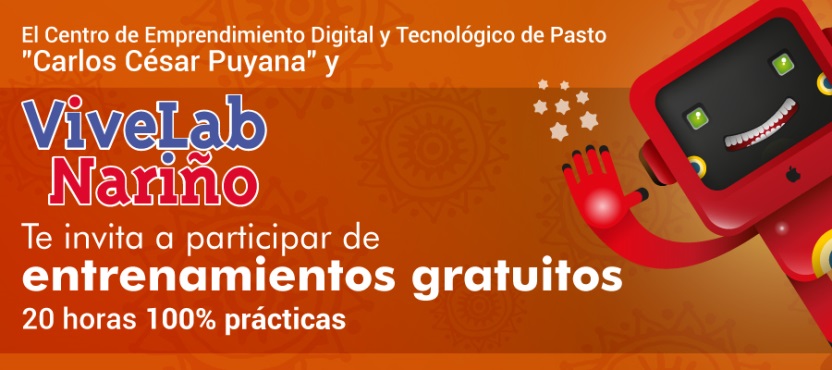 Con el propósito de fortalecer el talento humano en la región, la Alcaldía Municipal y Parquesoft Pasto a través del Centro de Emprendimiento Digital y Tecnológico “Carlos César Puyana” y el proyecto ViveLab Nariño, abren la convocatoria de entrenamientos del mes de noviembre.El director de ParqueSoft Pasto, Gelber Morán Silva, informó que la convocatoria está dirigida a estudiantes, profesionales y ciudadanía en general. “Invitamos a la comunidad a vincularse a una nueva oferta gratuita que busca complementar y especializar la formación a través de entrenamientos 100% prácticos con una duración de 20 horas”.En los cursos se abordarán temas relacionados con:Entrenamiento básico, elaboración de book y portafolio de servicios: Adobe Lightroom (edición de fotografía)Entrenamiento básico, ilustración digital-cómic: Adobe Ilustrator, Adobe Potoshop (ilustración digital, cómic)Entrenamiento básico, ilustración digital, retrato y caricatura: Adobe Potoshop (ilustración digital, retrato y caricatura)Entrenamiento básico, diseño editorial, acercamiento al libro ilustrado: Adobe Indesing (diseño editorial, narración gráfica)Entrenamiento básico, edición y animación: Adobe Premiere, Adobe After Effects (Edición de video, técnicas de animación)Los interesados deben descargar la carta de aceptación en el siguiente link: www.vivelab.parquesoftpasto.com imprimirla, diligenciarla para ser entregada antes del jueves 20 de noviembre en las instalaciones de ParqueSoft Pasto carrera 43 # 18 - A130/ barrio Pandiaco junto a la hoja de vida impresa, fotocopia documento de identificación a color y ampliada 150%. Para mayor información comunicarse al 7 31 06 18 - 318 889 6694INICIA SEGUNDA VERSIÓN DE LA ESCUELA DE LIDERAZGOCon el propósito de que los líderes de jóvenes se autoreconozcan como actores sociales de sus derechos y potencialidades, se dio inicio a la II versión de la Escuela de Liderazgo, de la Alcaldía de Pasto a través de las Dirección Administrativa de Juventud en una transferencia que se desarrolla en conjunto con la Gobernación de Nariño y con la participación del Programa de Naciones Unidas Para el Desarrollo –PNUD-, implementada a través del Sistema General de Regalías, -SGR.Adriana Franco Moncayo, Directora Administrativa de Juventud manifestó que esta nueva experiencia  es una réplica importante ya que se han extractado módulos de la primera Escuela de Liderazgo que se realizó. "El objetivo que queremos alcanzar, es dotar a los adolescentes y jóvenes de conceptos como ciudadanía juvenil, toma de decisiones y varios aspectos en los cuales ellos están trabajando para  liderazgo en nuestro municipio".Por su parte Gladiz Jácome presidente de la Fundación Visiones que tiene la misión de posicionar el tema de juventud en la agenda pública del municipio y la cual trabaja en convenio dentro de este proyecto manifestó que “con estas capacitaciones queremos que los jóvenes vean la participación de una forma alternativa, no como tradicionalmente creen los jóvenes, sino  haciéndolo de una manera diferente conociendo herramientas novedosas, las cuales van fortalecer a sus participantes a que puedan incidir a nivel local, regional y nacional".Oliver Ceballos participante de la escuela e integrante de la Fundación Profunar dedicada a trabajar en temas juveniles con el  componente de comunicaciones expresó que es importante iniciar este ciclo de capacitaciones, puesto que fortalecerá su capacidad de liderazgo. "Creo que me servirá para crear y diseñar proyectos para el beneficio de mi comunidad”   Esta escuela pretende crear un espacio legítimo para pensar, discutir, conversar y analizar los intereses, necesidades y expectativas a partir de cada experiencia personal. La iniciativa que hace parte del Plan de Desarrollo de la Alcaldía Municipal de Pasto.POR TRABAJOS DE EMPALMES SE SUSPENDE SUMINISTRO DE AGUAEMPOPASTO S.A. E.S.P. informa que por trabajos de empalmes en la calle 18 A con carrera 4 (Avenida Idema), se suspende el suministro de agua este miércoles  19  de noviembre de 2014, desde las 8:00 de la mañana hasta las 6:00 p.m. en los siguientes barrios:Coliseo Surorientales, Comfamiliar – Miraflores, Bomberos – Lorenzo, ICBF, Pucalpa Alto, Guamuez II, Emilio Botero I, Rincón Colonial, Chambu I y II, Villa Recreo I y IV sector alto, Villa Recreo II, III, Santa Fe II, Villa Flor I, Santa Mónica I, II, III, IV y V, Piedecuesta I, Belén, Terrazas de Chapal, I, II, Villa de Los Andes, Bavaria, Villa Adriana María, Parque Chapalito, Villa Victoria, Estrella de Oriente, Sena Salida a Oriente, Parque Baviera, Santafé, El Porvenir, EM Villa Flor, Bellavista II, Pucalpa I, II y III, El Rosario, IEM Ciudad de Pasto, Altos del Lorenzo, Campiña de Oriente, Arnulfo Guerrero y Altos del Campo.Además de los sectores de: La Minga, Miraflores I y II, Albergue del Sol, La Florida, Gualcalá, Campo Verde, Los Jazmines, Sendoya, Bernal, Las Mercedes, Los Eliseos, El Tejar, Betania, San Juan de Los Pastos, Praga, La Paz, Laureano Gómez, Lorenzo De Aldana, Villa Docente, Villas Del Sol, Puertas Del Sol, Villa Olímpica, El Triunfo, 12 de Octubre, Cantarana, Santa Clara, La Rosa, El Remanso, Las Violetas, El Pilar, Plaza de Mercado Potrerillo, La Carolina, Piedecuesta II, Los Pinos, Santa Catalina, Villa Oriente, Villa Alejandría, Villa Las Lajas, La Esmeralda, Villa Flor II, El Ejido, Guamuez I, Mercedario y Santa BarbaráLa empresa ofrece disculpas por los inconvenientes registrados durante la ejecución de estos trabajos y recuerda que EMPOPASTO S.A. E.S.P. trabaja por el desarrollo de la ciudad. MINCULTURA REALIZA JORNADA ACADEMICA EN PASTO La Dirección de Comunicaciones de MinCultura y Corpocarnaval, con el apoyo de la Alcaldía de Pasto a través de la Secretaría de Cultura de Pasto, la Dirección Administrativa de Cultura de Nariño, el Fondo Mixto de Cultura de Nariño, el área cultural del Banco de la República y Avante, realizarán la jornada académica denominada “Distintas maneras de narrar el Carnaval de Negros y Blancos de Pasto”. La jornada tendrá lugar los días martes 2, miércoles 3 y jueves 4 de diciembre.La Dirección de Comunicaciones del Ministerio de Cultura busca promover espacios de formación, así como fomentar la producción y circulación de contenidos culturales producidos por creadores del país que aporten al proceso de salvaguardia, apropiación social y difusión del patrimonio cultural.La siguiente es la programación:Referencia: Distintas maneras de narrar el Carnaval de Negros y Blancos de PastoLa jornada académica del día 1 que se realizará el martes 2 de diciembre de 2:30 a 4:30 de la tarde y que tendrá lugar en la sala múltiple del Centro Cultural Leopoldo López Álvarez del Banco de la República, podrán asistir comunicadores y periodistas; cultores y gestores del carnaval; interesados en temáticas relacionadas con la salvaguardia y apropiación social del Carnaval de Negros y Blancos. La entrada es libre y no se requiere inscripción previaPosteriormente de 5:00 de la tarde a 7:00 de la noche se efectuará la conferencia: Apropiación Social del Patrimonio Cultural que tiene como propósito compartir conceptos y tendencias en torno a la apropiación social del patrimonio cultural inmaterial del país y la humanidad.La conferencia estará dirigida por María Claudia Ferrer, arquitecta con estudios de especialización en patrimonio cultural, gerencia y gestión cultural, candidata a doctora en pedagogía y comunicación del patrimonio. Se desempeña como asesora de entidades del sector público y privado.Finalmente de 7:00 a 7:30 de la noche se realizará el conversatorio: Distintas maneras de narrar el patrimonio a cargo de Alberto Salcedo Ramos, periodista cultural, cronista y maestro de la Fundación Nuevo Periodismo Iberoamericano (FNPI) Bogotá. De igual forma intervendrá Néstor Oliveros Machado, realizador de cine y televisión, director de las series “Los Puros Criollos”, “Historia Central” y “Que el mundo lo sepa”, entre otras personalidades de la región.Jornada académica días miércoles 3 y jueves 4Para el miércoles 3 y jueves 4 de diciembre se llevarán a cabo los talleres simultáneos sobre narrativas escritas y audiovisuales con los maestros: Alberto Salcedo Ramos y Néstor Oliveros Machado cuyo objetivo es proponer claves de cómo narrar el patrimonio cultural desde dos lenguajes: escrito y audiovisual, a partir de ejercicios prácticos que involucren temáticamente al Carnaval de Negros y Blancos de Pasto.Invitados: comunicadores, periodistas, integrantes de colectivos de comunicación, realizadores audiovisuales, estudiantes de comunicación social. Previa inscripción y cumplimiento de los siguientes requisitos:1. Disponer de un día y medio para asistir al taller: miércoles 3 de diciembre de 8 de la mañana a 6:00 de la tarde y jueves 4 de diciembre de 8:00 de la mañana a 12:00 del medio día. Para el taller de narrativas escritas se requiere:- Elaborar un texto de 510 palabras en el que relate el significado personal que tiene el Carnaval de Negros y Blancos de Pasto.- Llevar al taller insumos de investigación sobre un personaje representativo del Carnaval.Para el taller de narrativas audiovisuales:- Elaborar una sinopsis de una pieza audiovisual de máximo 10 minutos en torno al Carnaval de Negros y Blancos de Pasto. Enviar el texto o la sinopsis junto con los datos personales (nombre y apellido; número de cédula; número celular; correo electrónico; medio de comunicación, colectivo, organización o institución a la cual pertenece) al correo electrónico: ggarzon@mincultura.gov.co hasta el lunes 24 de noviembre.Pasto Transformación ProductivaOficina de Comunicación SocialAlcaldía de Pasto